 ĐAI HỌC QUỐC GIA TP.HCM	CỘNG HÒA XÃ HỘI CHỦ NGHĨA VIỆT NAMTRƯỜNG ĐẠI HỌC QUỐC TẾ	Độc lập – Tự do – Hạnh phúc        Số: 113 /TB-ĐHQT-KHTC      Thành phố Hồ Chí Minh, ngày 20 tháng 11năm 2018THÔNG BÁO V/v Sử dụng Hóa đơn điện tử.Kính gửi: 	- Quý phụ huynh;Học viên sau đại học;Các em sinh viên.Căn cứ Thông tư số 32/2011/TT-BTC ngày 14/03/2011 của Bộ Tài chính về việc hướng dẫn khởi tạo, phát hành và sử dụng hoá đơn điện tử bán hàng hoá, cung ứng dịch vụ;Căn cứ Nghị định số 119/2018/NĐ-CP ngày 12/09/2018 của Thủ tướng Chính phủ quy định về hóa đơn điện tử khi bán hàng hóa, cung cấp dịch vụ, có hiệu lực thi hành từ ngày 01/11/2018.Trường đại học Quốc tế kính thông báo đến Quý phụ huynh, học viên sau đại học, các em sinh viên: Kể từ ngày 01/12/2018, Trường sử dụng song song hai hình thức hóa đơn giấy và hóa đơn điện tử cho đến hết ngày 31/10/2020.Kể từ ngày 01/11/2020, Trường chỉ sử dụng một hình thức hóa đơn duy nhất là Hóa đơn điện tử.Quý phụ huynh, học viên sau đại học và các em sinh viên vui lòng kiểm tra hóa đơn học phí điện tử theo Hướng dẫn đính kèm.Quý phụ huynh, học viên sau đại học và các em sinh viên hoàn toàn yên tâm về tính hợp pháp của hóa đơn điện tử vì hóa đơn của Trường có chữ ký điện tử đã được đăng ký hợp pháp với các cơ quan có thẩm quyền, đồng thời được thông báo phát hành với cơ quan thuế theo đúng với quy trình.Trân trọng.Nơi nhận:			TL. HIỆU TRƯỞNG                                                                        - Như kính gửi;		TRƯỞNG PHÒNG KHTC - Lưu văn thư, P.KHTC.                                                                     (đã ký)                                                                                 Phan Thị Thùy LinhHƯỚNG DẪN CÁCH KIỂM TRA HÓA ĐƠN ĐIỆN TỬQuý phụ huynh, học viên sau đại học và các em sinh viên vui lòng kiểm tra hóa đơn học phí điện tử bằng 02 (hai) cách:Email sinh viên đăng ký với nhà trường hoặc Tài khoản edusoft web. (http://edusoftweb.hcmiu.edu.vn )Bước 1: Đăng nhập;Bước 2: Chọn mục Hóa đơn điện tử;Bước 3: Tải hóa đơn thì nhấn vào nút Tải HĐ (cột bên phải).Bước 4: Sinh viên xem hóa đơn trực tiếp hoặc tự in.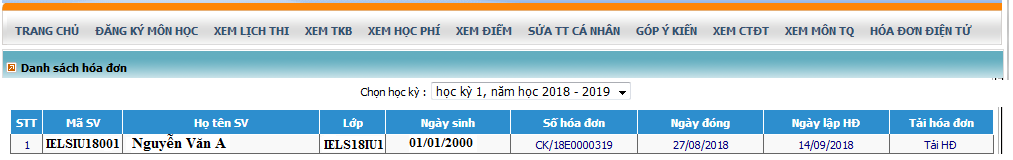 VIETNAM NATIONAL UNIVERSITY HCMC	SOCIALIST REPUBLIC OF VIETNAM      INTERNATIONAL UNIVERSITY                                 Independence – Freedom – Happiness          No: 113 /TB-ĐHQT-KHTC                         Ho Chi Minh city, November 20th, 2018ANNOUNCEMENT Regarding the use of electronic invoices.	Dear: 	- Distinguished parents;		- Postgraduate students;		- Undergraduate students.- Pursuant to Circular No. 32/2011 / TT-BTC dated 14/03/2011 of Ministry of Finance guiding the creation, issuance and use of electronic invoices for the sale of goods or provision of services;- Pursuant to Decree No. 119/2018 / NĐ-CP dated 12/09/2018 of the Prime Minister regulating electronic invoices when selling goods or providing services which is effective from 01/11/2018.The International University would like to announce to distinguished parents, postgraduate and undergraduate students:- As of 01/12/2018, the University uses both paper invoices and electronic invoices in parallel until the end of 31/10/2020.- From 01/11/2020, the University uses only one form of invoices, the electronic invoice.Distinguished parents, postgraduate and undergraduate students please kindly check the tuition fee electronic invoices as per the attached Guide.Distinguished parents, postgraduate and undergraduate students are completely assured of the legitimacy of electronic invoices because the University's electronic invoices have been legally registered with the competent authorities and concurrently be notified to the tax authorities in accordance with the process.Best regards.Recipients:                                                                               PP RECTOR- As above; 	HEAD OF OFFICE OF FINANCE & PLANNING- Archives, OFP. 		        	         			         (Signed)								Phan Thi Thuy LinhINSTRUCTIONS ON CHECKING ELECTRONIC INVOICESDistinguished parents, postgraduate and undergraduate students can check tuition invoices in two ways:- E-mail students have registered with the university or- Edusoft web account following the instructions: (http://edusoftweb.hcmiu.edu.vn) Step 1: Log in; Step 2: Choose Electronic invoice; Step 3: Download the invoice, click on the Download button (right column). Step 4: Students view the invoice directly or print it out.